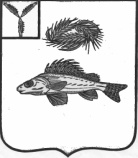 АДМИНИСТРАЦИЯЧАПАЕВСКОГО МУНИЦИПАЛЬНОГО ОБРАЗОВАНИЯ ЕРШОВСКОГО МУНИЦИПАЛЬНОГО РАЙОНА САРАТОВСКОЙ ОБЛАСТИПОСТАНОВЛЕНИЕ         От 06.04.2017                                                                                       № 14«О внесении изменений в постановлениеадминистрации Чапаевского муни-ципального образования Ершовскогомуниципального района от 28.06.2015 г№14»      В соответствии с Федеральным законом от 17.07.2009 №172-ФЗ «Об антикоррупционной экспертизе нормативных правовых актов и проектов нормативных правовых актов», Методикой проведения антикоррупционной экспертизы нормативных правовых актов и проектов нормативных правовых актов, утвержденной постановлением Правительства РФ от 26.02.2010 №96,  руководствуясь Уставом Чапаевского муниципального образования, администрация Чапаевского муниципального образования Ершовского муниципального районаПОСТАНОВЛЯЕТ:Внести в постановление администрации Чапаевского муниципального образования от 28.06.2015 №14 «О Порядке проведения антикоррупционной экспертизы нормативных правовых актов и их проектов в администрации Чапаевского муниципального образования Ершовского муниципального района Саратовской области», следующие изменения: пп. «а» п. 4 после слов «наличие дублирующих» дополнить словами «полномочий органов местного самоуправления, организаций»; пп. «г» п. 4 после слов «в компетенцию» дополнить словами «государственных органов, организаций»; дополнить п. 4 пп. «з» и пп. «и» следующего содержания:з) заполнение законодательных пробелов при помощи подзаконных актов в отсутствие законодательной делегации соответствующих полномочий - установление общеобязательных правил поведения в подзаконном акте в условиях отсутствия закона;и) нормативные коллизии - противоречия, в том числе внутренние, между нормами, создающие для государственных органов, органов местного самоуправления или организаций (их должностных лиц) возможность произвольного выбора норм, подлежащих применению в конкретном случае;1.4. п. 11 изложить в новой редакции:«11. В целях обеспечения возможности проведения независимой антикоррупционной экспертизы проектов муниципальных нормативных правовых актов специалисты, ответственные за подготовку проектов муниципальных нормативных правовых актов обеспечивают представление указанных проектов муниципальных нормативных правовых актов для их размещения сроком на семь дней в информационно-телекоммуникационной сети «Интернет» на официальном сайте администрации Ершовского муниципального района Саратовской области (http://ershov.sarmo.ru),  во вкладке «Муниципальные образования, входящие в Ершовский МР: Чапаевское МО: Нормативные акты: Проекты» с указанием дат начала и окончания приема заключений по результатам независимой антикоррупционной экспертизы.Разместить настоящее постановление на официальном сайте администрации Ершовского муниципального образования в информационно-телекоммуникационной сети «Интернет».       Глава администрации Чапаевского МО:                      И.П.Проскурнина